Week 15/9Week 212/9Week 319/9Week 426/9Week 53/10Week 610/10Week 717/10 (3 day week)SPaGI can use logical connectives e.g consequently, furthermore or the contrary etc.  I can use expanded noun phrases to convey complicated information concisely. I can use modal verbs or adverbs to indicate degrees of possibility. I can use a relative clause. I can use complex punctuation correctly (brackets, hyphen, colon, semi-colon, apostrophe, speech marks)Bespoke SPaG curriculum taken from PiXL.I can use logical connectives e.g consequently, furthermore or the contrary etc.  I can use expanded noun phrases to convey complicated information concisely. I can use modal verbs or adverbs to indicate degrees of possibility. I can use a relative clause. I can use complex punctuation correctly (brackets, hyphen, colon, semi-colon, apostrophe, speech marks)Bespoke SPaG curriculum taken from PiXL.I can use logical connectives e.g consequently, furthermore or the contrary etc.  I can use expanded noun phrases to convey complicated information concisely. I can use modal verbs or adverbs to indicate degrees of possibility. I can use a relative clause. I can use complex punctuation correctly (brackets, hyphen, colon, semi-colon, apostrophe, speech marks)Bespoke SPaG curriculum taken from PiXL.I can use logical connectives e.g consequently, furthermore or the contrary etc.  I can use expanded noun phrases to convey complicated information concisely. I can use modal verbs or adverbs to indicate degrees of possibility. I can use a relative clause. I can use complex punctuation correctly (brackets, hyphen, colon, semi-colon, apostrophe, speech marks)Bespoke SPaG curriculum taken from PiXL.I can use logical connectives e.g consequently, furthermore or the contrary etc.  I can use expanded noun phrases to convey complicated information concisely. I can use modal verbs or adverbs to indicate degrees of possibility. I can use a relative clause. I can use complex punctuation correctly (brackets, hyphen, colon, semi-colon, apostrophe, speech marks)Bespoke SPaG curriculum taken from PiXL.I can use logical connectives e.g consequently, furthermore or the contrary etc.  I can use expanded noun phrases to convey complicated information concisely. I can use modal verbs or adverbs to indicate degrees of possibility. I can use a relative clause. I can use complex punctuation correctly (brackets, hyphen, colon, semi-colon, apostrophe, speech marks)Bespoke SPaG curriculum taken from PiXL.I can use logical connectives e.g consequently, furthermore or the contrary etc.  I can use expanded noun phrases to convey complicated information concisely. I can use modal verbs or adverbs to indicate degrees of possibility. I can use a relative clause. I can use complex punctuation correctly (brackets, hyphen, colon, semi-colon, apostrophe, speech marks)Bespoke SPaG curriculum taken from PiXL.Writing Transition Wheel focus –Speech and spell Y5/6 words, Clauses & writing at lengthFree Write Test week - bench mark testing SATs papers 2019 or 2022.COLD WRITE – Myth & LegendsI have included a title to make the reader want to read.I have written a beginning, setting my legend in the distant past.I have included a build up with a dilemma.I have included a resolution. I have included a hero/heroine.I have included mortal and immortal characters.I have written in the past tense.I have used powerful verbs.I have included descriptive language.(Including similes).I have used fronted adverbials.I have used time conjunctions to give flow to my writing.Myth & LegendsI have included a title to make the reader want to read.I have written a beginning, setting my legend in the distant past.I have included a build up with a dilemma.I have included a resolution. I have included a hero/heroine.I have included mortal and immortal characters.I have written in the past tense.I have used powerful verbs.I have included descriptive language.(Including similes).I have used fronted adverbials.I have used time conjunctions to give flow to my writing.HOT WRITE – Myth & LegendsI have included a title to make the reader want to read.I have written a beginning, setting my legend in the distant past.I have included a build up with a dilemma.I have included a resolution. I have included a hero/heroine.I have included mortal and immortal characters.I have written in the past tense.I have used powerful verbs.I have included descriptive language.(Including similes).I have used fronted adverbials.I have used time conjunctions to give flow to my writing.COLD WRITE – InstructionsI can use a title that says what the instructions are forI can show chronological order using bullet points or numbers I can clearly explain steps in detailI can use technical words that are appropriate for the instructionsI have used 2nd person eg. “Next, you do this…”I have been as brief as possible but have not left out any detailsI have used precise adverbs and adjectives eg “gently stir in the dry ingredients”HOT WRITE – InstructionsI can use a title that says what the instructions are forI can show chronological order using bullet points or numbers I can clearly explain steps in detailI can use technical words that are appropriate for the instructionsI have used 2nd person eg. “Next, you do this…”I have been as brief as possible but have not left out any detailsI have used precise adverbs and adjectives eg “gently stir in the dry ingredients”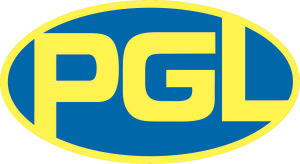 Topic History/DTFree Write 1. What would it have been like to live in the Sumerian era?2. What vocabulary could you use to describe the Sumerians?3. What vocabulary could you use to describe the changes in the Sumerian era?4. How can you use dates to describe Sumerian events?5. What could you use to present your knowledge of the Sumerians?6. How can you use coding to control and monitor models?7. Who are some inspirational designers throughout history and why?8. How could you use the influences of historical designers and why?9. How could you improve upon an existing design with your own innovation?10. How could you evaluate existing products and suggest improvements?ReadingTransition Wheel focus – Evidence to support a statement.Number EventsFree Write Test week - bench mark testing SATs papers 2019 or 2022. Information textsInformation textsInformation textsInformation textsMathsFree Write Test week - bench mark testing SATs papers 2019.Bespoke curriculum taken from PiXL data.Transition Wheel Bespoke curriculum taken from PiXL data. Transition Wheel Bespoke curriculum taken from PiXL data. Transition Wheel Bespoke curriculum taken from PiXL data. Transition Wheel ComputingTo connect (collaborate with others online, copyright, understand that it is illegal to download copyrighted material, understand how simple networks are set up, online safety) To collect (select appropriate apps to devise, construct and manipulate data and present it in a professional manner)To connect (collaborate with others online, copyright, understand that it is illegal to download copyrighted material, understand how simple networks are set up, online safety) To collect (select appropriate apps to devise, construct and manipulate data and present it in a professional manner)To connect (collaborate with others online, copyright, understand that it is illegal to download copyrighted material, understand how simple networks are set up, online safety) To collect (select appropriate apps to devise, construct and manipulate data and present it in a professional manner)To connect (collaborate with others online, copyright, understand that it is illegal to download copyrighted material, understand how simple networks are set up, online safety) To collect (select appropriate apps to devise, construct and manipulate data and present it in a professional manner)To connect (collaborate with others online, copyright, understand that it is illegal to download copyrighted material, understand how simple networks are set up, online safety) To collect (select appropriate apps to devise, construct and manipulate data and present it in a professional manner)To connect (collaborate with others online, copyright, understand that it is illegal to download copyrighted material, understand how simple networks are set up, online safety) To collect (select appropriate apps to devise, construct and manipulate data and present it in a professional manner)To connect (collaborate with others online, copyright, understand that it is illegal to download copyrighted material, understand how simple networks are set up, online safety) To collect (select appropriate apps to devise, construct and manipulate data and present it in a professional manner)R.EReligion, family and communityHow can we make Corsham /Wiltshire a more respectful place? (Q11)Religion, family and communityHow can we make Corsham /Wiltshire a more respectful place? (Q11)Religion, family and communityHow can we make Corsham /Wiltshire a more respectful place? (Q11)Religion, family and communityHow can we make Corsham /Wiltshire a more respectful place? (Q11)Religion, family and communityHow can we make Corsham /Wiltshire a more respectful place? (Q11)Religion, family and communityHow can we make Corsham /Wiltshire a more respectful place? (Q11)Religion, family and communityHow can we make Corsham /Wiltshire a more respectful place? (Q11)LanguagesNot this term Not this term Not this term Not this term Not this term Not this term Not this term PEUp and Under and SwimmingUp and Under and SwimmingUp and Under and SwimmingUp and Under and SwimmingUp and Under and SwimmingUp and Under and SwimmingUp and Under and SwimmingL4LPiXL You Are AwesomePiXL You Are AwesomePiXL You Are AwesomePiXL You Are AwesomePiXL You Are AwesomePiXL You Are AwesomePiXL You Are AwesomeImportant dates.Test weekPGL Trip